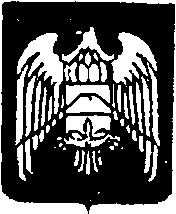 МУНИЦИПАЛЬНОЕ КАЗЕННОЕ УЧРЕЖДЕНИЕ «МЕСТНАЯ АДМИНИСТРАЦИЯ ГОРОДСКОГО ПОСЕЛЕНИЯ НАРТКАЛА УРВАНСКОГО МУНИЦИПАЛЬНОГО РАЙОНА КАБАРДИНО-БАЛКАРСКОЙ РЕСПУБЛИКИ»КЪЭБЭРДЕЙ-БАЛЪКЪЭР РЕСКПУБЛИКЭМ И АРУАН  МУНИЦИПАЛЬНЭ  КУЕЙМ ЩЫЩ  НАРТКЪАЛЭ  КЪАЛЭ    ЖЫЛАГЪУЭМ И ЩIЫПIЭ АДМИНИСТРАЦЭКЪАБАРТЫ-МАЛКЪАР РЕСПУБЛИКАНЫ УРВАН МУНИЦИПАЛЬНЫЙ РАЙОНУНУ НАРТКЪАЛА ШАХАР    ПОСЕЛЕНИЯСЫНЫ ЖЕР ЖЕРЛИ АДМИНИСТРАЦИЯСЫПОСТАНОВЛЕНИЕ     №338УНАФЭ                           № 338БЕГИМ                           № 33818.11.2022г.                                                                                                г.п. НарткалаОб утверждении муниципальной адресной программы «Переселение граждан из аварийного жилищного фонда на территории городского поселения Нарткала Урванского муниципального района КБР в 2022 - 2025 годах»	В соответствии со статьей 16 Федерального закона от 21 июля 2007 года №185 «О Фонде содействия и реформированию жилищно-коммунального хозяйства» местная администрация городского поселения Нарткала постановляет:Утвердить прилагаемую муниципальную адресную программу «Переселение граждан из аварийного жилищного фонда на территории городского поселения Нарткала Урванского муниципального района КБР в 2022 - 2025 годах».Контроль за исполнением настоящего постановления оставляю за собой.Глава Местной администрации г.п. НарткалаУрванского муниципального района КБР                                    А.Х. Бетуганов Приложениек Постановлению Местной администрации г.п. Нарткала от 18.11.2022г. №338МУНИЦИПАЛЬНАЯ АДРЕСНАЯ ПРОГРАММА«Переселение граждан из аварийного жилищного фонда на территории городского поселения Нарткала Урванского муниципального района КБР в 2022 - 2025 годах»ПАСПОРТмуниципальной адресной программы«Переселение граждан из аварийного жилищного фондана территории городского поселения Нарткала Урванского муниципального района КБР в 2022 - 2025 годах»1.Характеристика состояния жилищного фонда в городском поселении НарткалаОдной из важнейших проблем жилищно-коммунальной реформы является   проблема   ликвидации    аварийного    жилищного    фонда. Его наличие не только ухудшает внешний облик, понижает инвестиционную привлекательность населенных пунктов и сдерживает развитие инфраструктуры, но и создает потенциальную угрозу безопасности и комфортности проживания граждан, ухудшает качество предоставляемых коммунальных услуг, повышает социальную напряженность в обществе.На   1    января    2021    г.   общая    площадь    жилищного    фонда в городском поселении Нарткала составляет 615,8 тыс. кв. м.                             Число многоквартирных жилых домов составляет 159 ед. общей площадью 280,9 тыс. кв. м, число жилых домов (индивидуально определенных зданий) составляет 4 472 ед. общей площадью 334,9 тыс. кв. м, число домов блокированной застройки — 138 ед. общей площадью 4,9 тыс. кв. м. На 1 января 2022 г. на территории городского поселения Нарткала насчитывается 2 многоквартирных дома, которые признаны с 1 января 2017 г. до 1 января 2022 г. в установленном порядке аварийными и подлежащими сносу или реконструкции в связи с физическим износом в процессе их   эксплуатации,   общей   площадью   1216,6 кв. м, в которых проживают 70 граждан.Настоящая Программа разработана в целях реализации Указа № 204, национального проекта «Жилье и городская среда», федерального проекта «Обеспечение устойчивого сокращения непригодного для проживания жилищного фонда» и направлена на решение проблемы переселения граждан из аварийных многоквартирных домов, расположенных на территориях муниципальных образований, за счет средств Фонда, республиканского бюджета Кабардино-Балкарской Республики, местных бюджетов. В реализации Программы принимают участие муниципальные образования, на территории которых есть аварийные многоквартирные дома.Пересечение граждан из аварийного жилищного фонда осуществляется в соответствии с жилищным законодательством и статьей 16 Федерального закона № 185-03.Нормативная правовая база Программы: Градостроительный кодекс Российской Федерации; Жилищный кодекс Российской Федерации;Федеральный закон от 29 июля 1998 г. № 135-ФЗ «Об оценочной деятельности в Российской Федерации»;Федеральный закон от 6 октября 2003 г. №131-ФЗ «Об общих принципах организации местного самоуправления в Российской Федерации»;Федеральный закон от 21 июля 2007 г. № 185-ФЗ «О Фонде содействия реформированию жилищно-коммунального хозяйства»;Федеральный закон от 29 июля 2017 г. № 218-ФЗ «О публично-правовой компании «Фонд развития территорий» и о внесении изменений в отдельные законодательные акты Российской Федерации»; постановление Правительства Российской Федерации от 20 августа 2022 г. № 1469 «Об утверждении Правил предоставления финансовой поддержки на переселение граждан из аварийного жилищного фонда»;постановление         Правительства         Российской         Федерации от 16 марта 2019 г. № 278 «О порядке предоставления в 2019 - 2024 годах субсидий    в    виде    имущественных    взносов    Российской    Федерации в государственную корпорацию — Фонд содействия реформированию жилищно-коммунального хозяйства на обеспечение устойчивого сокращения       непригодного       для       проживания       жилого       фонда и об особенностях предоставления финансовой поддержки субъектам Российской Федерации»;распоряжение         Правительства         Российской          Федерации от 18 октября 2019 г. № 2468-p;приказ Министерства строительства и жилищно-коммунального хозяйства Российской Федерации от 17 декабря 2021 г. № 955/пр «О нормативе стоимости одного квадратного метра общей площади жилого помещения по Российской Федерации на первое полугодие 2022 года и показателях средней рыночной стоимости одного квадратного метра общей площади жилого помещения по субъектам Российской Федерации на 1 квартал 2022 года»;приказ Министерства строительства и жилищно-коммунального хозяйства Российской Федерации от 20 июня 2022 г. № 501/пр «О нормативе стоимости одного квадратного метра общей площади жилого помещения по Российской Федерации на второе полугодие 2022 года и показателях средней рыночной стоимости одного квадратного метра общей площади жилого помещения по Российской Федерации на второе полугодие 2022 года и показателях средней рыночной стоимости одного квадратного метра общей площади жилого помещения по субъектам Российской Федерации на 3 квартал 2022 года»;Закон Кабардино-Балкарской Республики   от 28 декабря 2021   г. N 50—P3 «Об республиканском бюджете Кабардино-Балкарской Республики на 2022 год и на плановый период 2023 и 2024 годов»;государственная программа Кабардино-Балкарской Республики «Обеспечение жильем и коммунальными услугами населения Кабардино-Балкарской Республики», утвержденная постановлением Правительства Кабардино-Балкарской Республики от 17 марта 2020 г.№ 39-ПП;приказ Министерства строительства и жилищно-коммунального хозяйства Российской Федерации от 29 марта 2022 г. N 215/пр «О показателях средней рыночной стоимости одного квадратного метра общей площади жилого помещения по субъектам Российской Федерации на II квартал 2022 года»;приказ Министерства строительства и жилищно-коммунального хозяйства Российской Федерации от 11 ноября 2021 г.  №   817/пp «Об утверждении методических рекомендаций по   формированию субъектами Российской Федерации региональных адресных программ по переселению граждан из аварийного жилищного фонда.2. Цели и задачи ПрограммыЦелями и задачами Программы являются: обеспечение устойчивого сокращения непригодного для проживания жилищного фонда с расселением к 1 сентября 2025 г. 70 граждан из аварийных многоквартирных домов общей площадью 1216,6 кв. м;непрерывное планирование, заблаговременное проведение мероприятий, направленных на информирование граждан и согласование с ними способов и иных условий переселения из аварийного жилищного фонда;эффективное использование бюджетных средств, в том числе полученных за счет средств Фонда;выбор наиболее экономически эффективных способов реализации программы переселения с учетом обеспечения прав и законных интересов переселяемых;обеспечение выполнения мероприятий программы переселения в сжатые сроки в целях минимизации издержек по содержанию аварийных домов и сокращения сроков включения освобождающихся земельных участков в хозяйственный оборот.Перечень многоквартирных домов с указанием сроков переселения граждан из каждого многоквартирного дома приведен в приложении № 1 к настоящей Программе.3. Меры, принимаемые уполномоченным органом, ответственным за реализацию Программы, и органами местного самоуправления, для обеспечения полноты и достоверности сведений об аварийном жилищном фондеПеречень     аварийных     многоквартирных    домов    сформирован на основании сведений об общей площади жилых помещений аварийных многоквартирных домов, представленных органами местного самоуправления в соответствии с частью 6 статьи 17 Федерального закона № 185-ФЗ.Достоверность и полнота представленных органами местного самоуправления сведений об аварийном жилищном фонде определена путем выборочной выездной проверки аварийных многоквартирных домов, а также проверки документов, на основании которых было принято решение о признании многоквартирного дома аварийным и подлежащим сносу или реконструкции.4. Характеристики проектируемых (строящихся) и приобретаемых жилых помещений, которые будут предоставлены гражданам в рамках реализации ПрограммыРекомендуемый перечень характеристик проектируемых (строящихся) и приобретаемых жилых помещений, которые будут предоставлены гражданам в рамках реализации Программы, представлен в приложении № 2 к настоящей Программе.5. Критерии очередности участия в Программе муниципальных образованийПри формировании Программы в целях определения очередности включения муниципальных образований в Программу Министерством строительства и жилищно-коммунального хозяйства Кабардино-Балкарской Республики была проведена оценка готовности муниципальных образований к реализации программных мероприятий.Критериями очередности участия в Программе муниципальных образований являются:дата      признания       многоквартирных      домов      аварийными и подлежащими сносу   или реконструкции, которые   расположены на территории муниципального образования. В случае если несколько многоквартирных домов, признанных аварийными и подлежащими сносу или реконструкции в разные годы, расположены в границах одного элемента    планировочной    структуры (квартала, микрорайона) или смежных элементов планировочной структуры, пересечение граждан из этих домов может осуществляться в рамках одного этапа Программы;наличие угрозы обрушения многоквартирного дома; наличие земельных участков под строительство домов; наличие готового (построенного) жилищного фонда;наличие	технических	условий	по	присоединению объекта строительства к сетям электро-, тепло- и водоснабжения, водоотведения.6. Механизмы реализации ПрограммыМероприятия Программы предусматривают применение комплекса экономических, организационных и нормативно-правовых мер.В реализации Программы участвуют муниципальные образования, на территории которых имеются аварийные многоквартирные дома.Местной администрацией г.п. Нарткала  в Министерство строительства и жилищно-коммунального хозяйства Кабардино-Балкарской Республики представлены предложения о выбранных способах реализации Программы, с учетом которых сформирована настоящая Программа.Муниципальные образования, участвующие в реализации Программы, должны разработать и принять муниципальные адресные программы по переселению граждан из аварийного жилищного фонда (далее — муниципальные программы), сформированные в соответствии с методическими рекомендациями по формированию региональной адресной программы по переселению граждан из   аварийного жилищного фонда, признанного таковым с 1 января 2017 г. до 1 января 2022 г., утвержденными приказом	Министерства	строительства и жилищно-коммунального хозяйства Российской Федерации от 11 ноября 2021 г. № 817/пр.Исходя из общей площади жилых помещений в аварийных многоквартирных домах, на расселение которых планируется предоставление финансовой поддержки за счет средств Фонда, Программа распределена по этапам.Минимальный размер этапа Программы, на расселение общей площади жилых помещений которого предусмотрено финансирование за счет средств Фонда, на текущий год определяется в порядке, установленном пунктом 10 Правил предоставления финансовой поддержки на переселение граждан из аварийного жилищного фонда, утвержденных постановлением Правительства Российской Федерации от 20 августа 2022 г. № 1469.Этапы Программы должны быть реализованы не позднее 31 декабря года, следующего за годом, в котором осуществляется соответствующее этому этапу выделение лимита предоставления финансовой поддержки. Программа должна быть реализована не позднее срока реализации последнего этапа.Выбор способов реализации Программы с учетом обеспечения прав и законных интересов переселяемых граждан осуществляется из числа следующих:выплата гражданам, в чьей собственности находятся жилые помещения, входящие в аварийный жилищный фонд, возмещения за изымаемые жилые помещения в соответствии с Жилищным кодексом Российской Федерации;строительство многоквартирных домов (в том числе подготовка проектной документации в целях строительства многоквартирных домов), приобретение жилых помещений в многоквартирных домах, строительство, приобретение домов блокированной застройки, строительство индивидуальных жилых домов по проектам, отобранным в соответствии с методикой, утвержденной Министерством строительства и жилищно-коммунального хозяйства Российской Федерации, а также приобретение таких индивидуальных жилых домов, в том числе для целей последующего предоставления гражданам жилых помещений по договору социального найма или договору найма жилого помещения маневренного фонда в связи с переселением из аварийного жилищного фонда, или договору мены с собственником жилого помещения жилищного фонда;строительство наемных домов для целей последующего предоставления гражданам жилых помещений по договорам найма жилого помещения жилищного фонда социального использования;предоставление субсидий лицам, заключившим договоры о комплексном развитии территории жилой застройки в соответствии с Градостроительным кодексом Российской Федерации, на возмещение понесенных расходов на выполнение обязательств по созданию либо приобретению жилых помещений для предоставления гражданам, переселяемым из аварийного жилищного фонда, по передаче данных жилых помещений в государственную или муниципальную собственность, по уплате возмещения за изымаемые жилые помещения в многоквартирных домах, признанных аварийными и подлежащими сносу или реконструкции, в целях реализации решения о комплексном развитии территории жилой застройки; предоставление субсидии юридическому лицу, созданному субъектом Российской Федерации и обеспечивающему реализацию решения о комплексном развитии территории, на оплату расходов;приведение жилых помещений в состояние, пригодное для постоянного проживания граждан.Завершающим мероприятием реализации Программы является снос аварийного жилищного фонда.7. Определение размера возмещения за изымаемое жилое помещение, порядок уплаты гражданами части стоимости приобретаемых жилых помещенийРазмер возмещения за изымаемое жилое помещение определяется в соответствии со статьей 32 Жилищного кодекса Российской Федерации.Финансовая поддержка за счет средств Фонда может расходоваться на выплату гражданам, в чьей собственности находятся жилые помещения, входящие в аварийный жилищный фонд, возмещения за изымаемые жилые помещения в соответствии с Жилищным кодексом Российской Федерации. При этом за счет средств Фонда может выплачиваться возмещение в части, не превышающей величину, рассчитанную как произведение общей площади изымаемого жилого помещения, трех четвертей нормативной стоимости 1 кв.м. общей площади жилого помещения, определяемой Министерством строительства и жилищно-коммунального хозяйства Российской Федерации по субъектам Российской Федерации, установленной на 1 квартал года подачи заявки, и процента долевого финансирования за счет средств Фонда, рассчитанного для Кабардино-Балкарской Республики. Оставшаяся часть возмещения выплачивается за счет средств республиканского бюджета Кабардино-Балкарской Республики и (или) местных бюджетов, источником которых не является финансовая поддержка за счет средств Фонда.8. Обоснование объема на реализацию ПрограммыРасчет объема средств на реализацию Программы осуществлен в зависимости от выбранных способов реализации Программы переселения из аварийного жилищного фонда, признанного таковым с 1 января 2017 г. до 1 января 2017 г., предусмотренных пунктом 19 Правил предоставления финансовой поддержки на переселение граждан из аварийного жилищного фонда, утвержденных постановлением Правительства Российской Федерации от 20 августа 2022 г. № 1469, планируемой стоимости жилых помещений, предоставляемых гражданам в расчете на один 1 кв.м. общей площади жилых помещений, планируемого размера возмещения за изымаемое жилое помещение, выплачиваемого в соответствии со статьей 32 Жилищного кодекса Российской Федерации.Общая площадь жилых помещений в аварийном жилищном фонде, подлежащем расселению в рамках Программы в 2022-2025 годах, составляет 1216,6 кв.м., в том числе:1 этап (2022 — 2023 годы) — ……....кв.м;2 этап (2023 — 2024 годы) —1216,6  кв.м;3 этап (2024 — 2025 годы) — ………кв.м;4 этап (2025 год) — ………. ………...кв.м руб.;Расчетная стоимость переселения граждан из аварийного жилищного фонда составит …………. руб., в том числе:1 этап (2022 — 2023 годы) — …………......руб.;2 этап (2023 — 2024 годы) — 39493492,04 руб.;3 этап (2024 — 2025 годы) — ……………. руб.;4 этап (2025 год) — …………………….......руб.;План	реализации	мероприятий по переселению граждан из аварийного жилищного	фонда, признанного таковым с 1 января 2017 г. до 1 января 2022 г., по способам	переселения приведен  в приложении № 3 к настоящей Программе.9. Объем и источники долевого финансирования ПрограммыОбщий     прогнозный      объем      финансирования     Программы в 2022 — 2025 годах составляет 56621493,97 руб., в том числе по источникам финансирования:средства Фонда - 39493492,04 руб.;средства республиканского бюджета Кабардино-Балкарской Республики - 17128001,93 руб.;средства местных бюджетов - …………....руб.План мероприятий по переселению граждан из аварийного жилищного фонда, признанного таковым с 1 января 2017 г. до 1 января 2022г., приведен в приложении № 4 к настоящей Программе.10.	Планируемые показатели выполнения ПрограммыВ результате реализации Программы планируется расселение 70 граждан из 2 многоквартирных домов, общей площадью 1216,6 кв.м, признанных с 1 января 2017 г. до 1 января 2022г. в установленном порядке аварийными подлежащими сносу или реконструкции в связи с физическим износом в процессе их эксплуатации. Планируемые показатели переселения граждан из аварийного жилищного фонда, признанного таковым с 1 января 2017 г. до 1 января 2022 г., приведены в приложении № 5 к настоящей Программе.11. Порядок проведения мониторингаи контроля за ходом реализации Программы и расходования денежных средств, предусмотренных на реализацию мероприятий программы переселения Министерство строительства и жилищно-коммунального хозяйства      Кабардино-Балкарской Республики, ответственное за реализацию Программы, осуществляет мониторинг и контроль хода реализации программы и расходования денежных средств, предусмотренных на реализацию мероприятий Программы.Ответственные лица в муниципальных образованиях представляют       в      Министерство       строительства и жилищно-коммунального хозяйства Кабардино-Балкарской Республики  информацию   (отчеты)   о  ходе  выполнения   Программы в рамках заключаемого соглашения по форме и в сроки, устанавливаемые Министерством строительства и жилищно-коммунального     хозяйства      Кабардино-Балкарской      Республики, за подписью главы местной администрации муниципального образования.Ответственность   за   достоверность    и   полноту    представляемой Министерством строительства и жилищно-коммунального хозяйства Кабардино-Балкарской Республики информации (отчетов) возлагается на главу местной администрации муниципального образования.Мониторинг      и     контроль     хода     реализации     Программы и  расходования   денежных   средств   осуществляется  в  соответствии с Порядком проведения мониторинга реализации региональных адресных программ по переселению граждан из многоквартирных домов, признанных  в установленном  порядке  до  1  января  2017  года и   применительно   к   положениям   главы   6  Федерального   закона «О Фонде содействия реформированию жилищно-коммунального хозяйства» после 1 января 2017 года аварийными и подлежащими сносу или  реконструкции   в   связи   с   физическим   износом   в   процессе их эксплуатации, и выполнения условий предоставления финансовой поддержки за счет средств Фонда, предусмотренных Федеральным законом	 «О Фонде содействия реформированию жилищно-коммунального хозяйства», утвержденным решением правления Фонда от 14 апреля 2022 г., протокол № 1169.Наименование Программымуниципальная программа «Переселение граждан из аварийного жилищного фонда на территории городского поселения Нарткала Урванского муниципального района КБР в 2022 - 2025 годах» (далее - Программа)Основание для принятия ПрограммыФедеральный закон от 21 июля 2007 г. № 185-ФЗ «О Фонде содействия реформированию жилищно-коммунального хозяйства» (далее - Федеральный закон № 185-ФЗ);Указ Президента Российской Федерации от 7 мая 2018 г. N 204 «О национальных целях и стратегических задачах развития Российской Федерации на период до 2024 года» (далее – Указ № 204)Уполномоченный орган, ответственный за реализацию ПрограммыМестная администрация городского поселения Нарткала Урванского муниципального района КБРГлавный распорядитель бюджетных средствМинистерство строительства и жилищно-коммунального хозяйства Кабардино-Балкарской РеспубликиЦели и задачи Программынепрерывное планирование, заблаговременное проведение       мероприятий, направленных на   информирование   граждан    и   согласование с ними способов и иных условий пересечения из аварийного жилищного фонда;эффективное использование бюджетных средств, в том числе полученных за счет средств государственной корпорации - Фонда содействия реформированию жилищно-коммунального хозяйства Российской Федерации (далее - Фонд); выбор наиболее экономически эффективных способов   реализации   программы   переселения с учетом обеспечения прав и законных интересов переселяемых граждан из числа следующих: выплата возмещения за изымаемые жилые помещения, выплата возмещения за изымаемые жилые помещения с предоставлением субсидий на приобретение (строительство) жилых помещений, выплата возмещения за изымаемые жилые помещения с предоставлением субсидий на возмещение части расходов на уплату процентов за пользование займом или кредитом, полученными в валюте Российской Федерации и использованными на приобретение (строительство жилых	помещений), строительство многоквартирных домов, приобретение жилых помещений у застройщиков, приобретение жилых помещений у лиц, не являющихся   застройщиком   (на вторичном рынке), принятие решения о комплексном развитии    территорий    жилой  застройки (далее - способы реализации программы пересечения);обеспечение выполнения мероприятий программы переселения в сжатые сроки в целях минимизации издержек по содержанию аварийных домов и сокращения сроков включения освобождающихся земельных участков в хозяйственный оборотПеречень муниципальных образований – участников ПрограммыЭтапы и сроки реализации Программыгородское поселение Нарткала Урванского муниципального района;2022	год – 1 сентября	2025	г., в том	числе               по этапам:1 этап (2022 - 2023 годы);2 этап (2023 - 2024 годы);3 этап (2024 - 2025 годы);4 этап (2025 год)Объемы и источники финансирования Программыобщий объем финансирования Программы составляет 56621493,97 руб., из них по этапам и источникам финансирования:средства Фонда — 39493492,04 руб., в том числе: 1 этап (2022 — 2023 годы) — ………….....руб.;2 этап (2023 — 2024 годы) —39493492,04 руб.;3 этап (2024 — 2025 годы) — ………….....руб.;4 этап (2025 год) — ……………………......руб.;средства республиканского бюджета Кабардино-Балкарской Республики —17128001,93 руб., в том числе:1 этап (2022 — 2023 годы) — ……………..руб.;2 этап (2023 — 2024 годы) — 17128001,93 руб.;3 этап (2024 — 2025 годы) — ……………..руб.;4 этап (2025 год) — …………………….......руб.;средства местных бюджетов — …… руб., в том числе:1 этап (2022 — 2023 годы) — ………руб.;2 этап (2023 — 2024 годы) — ………руб.;3 этап (2024 — 2025 годы) — ………руб.;4 этап (2025 год) — ………………….руб.;Ожидаемые конечные результаты реализации Программыобеспечение устойчивого сокращения непригодного для проживания жилищного фонда с расселением к 1 сентября 2025 г. 70 граждан из многоквартирных домов, которые признаны с 1 января 2017 г. до 1 января 2022г. в установленном порядке аварийными и        подлежащими сносу или реконструкции в связи с физическим износом в процессе их эксплуатации (далее — аварийные многоквартирные дома), общей площадью 1216,6 кв. м.